Сотруднику необходимо зафиксировать документ “Отстранение работника от работы без оплаты», буквенный код – НБ, цифровой код 35: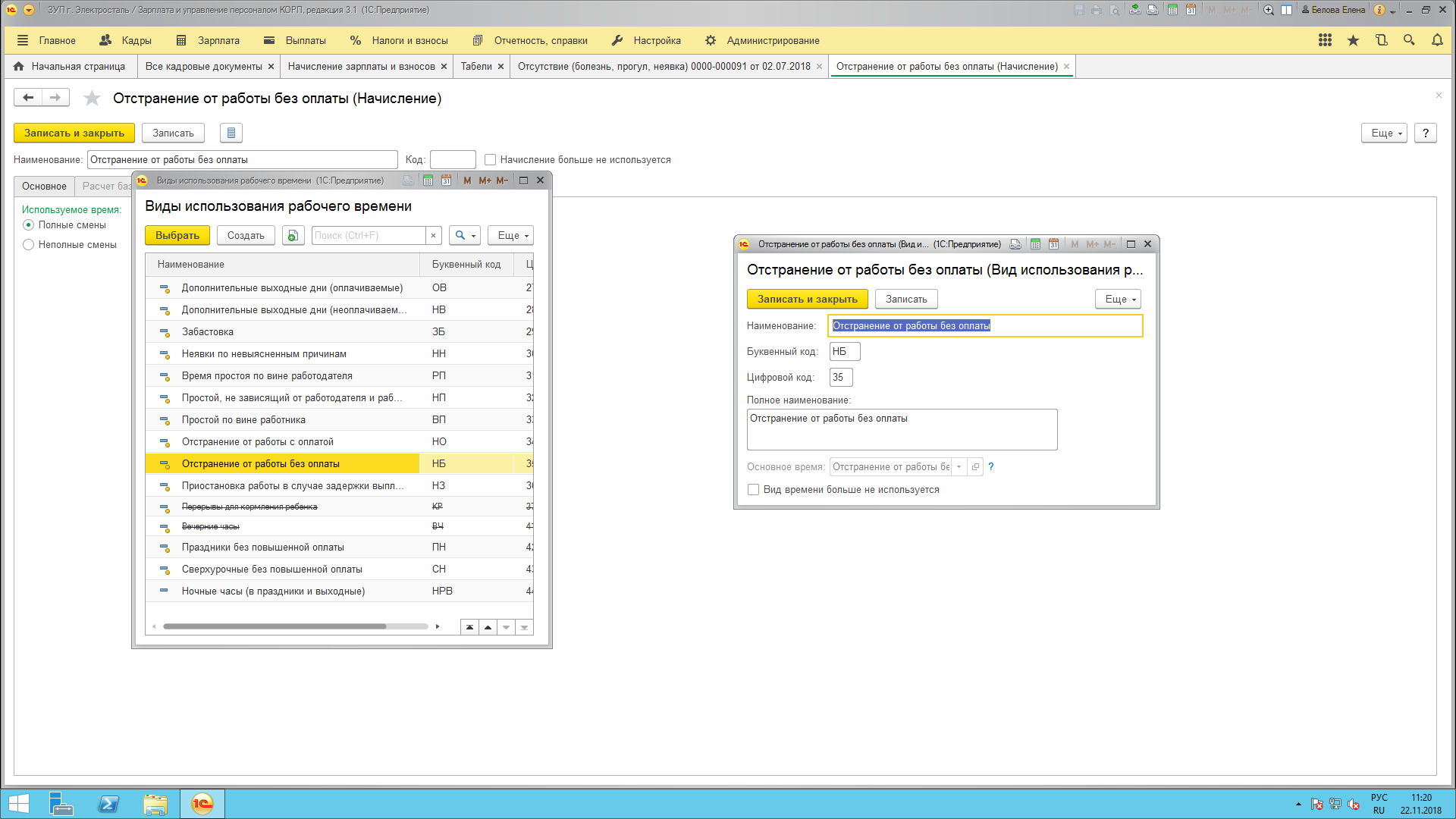 Делаю через документ «Отсутствие (болезнь, прогул, неявка), а именно выбирая причину отсутствия – Прогул.Для Прогула задала новый вид начисления «Отстранение от работы без оплаты», с необходимым буквенным кодом.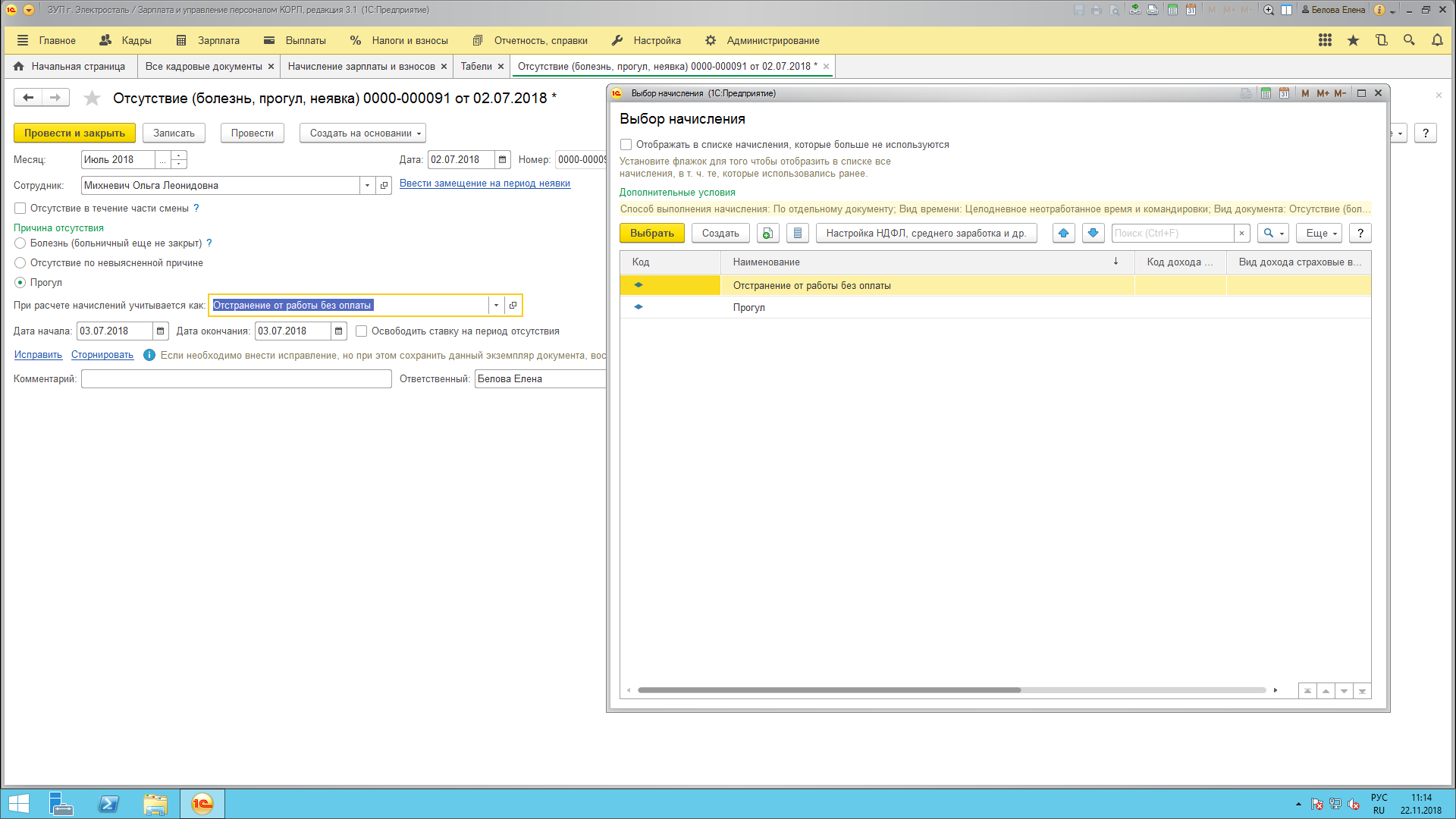 Однако, после проведения документа «Неявка» в табеле ставит обозначение ПР – прогул,               а надо НБ: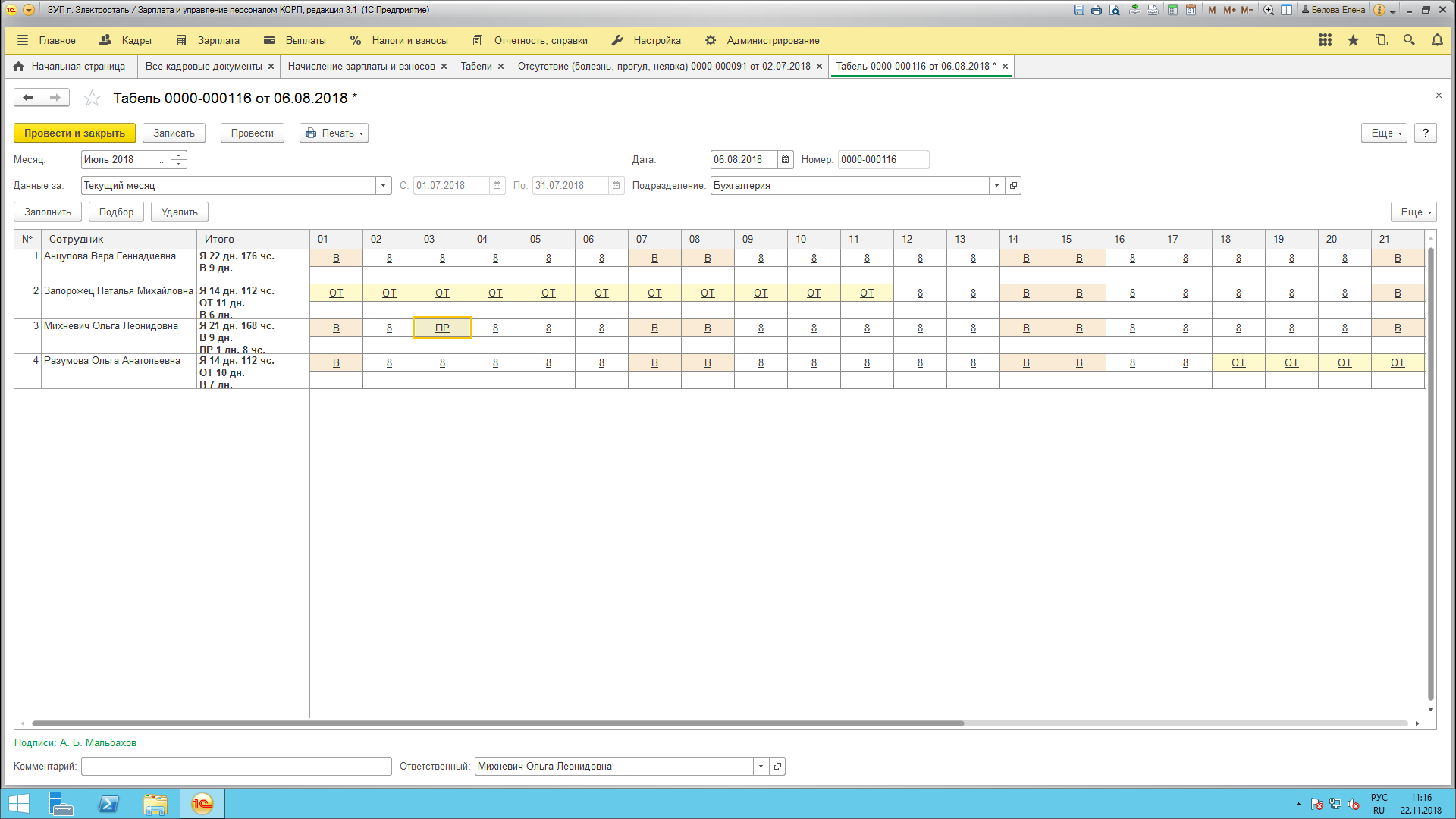 